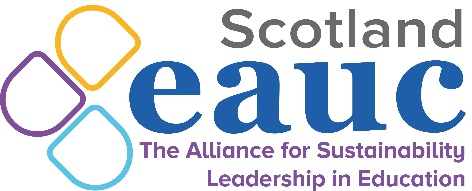 EAUC-Scotland Spring Forum and AGM30th March 2023 2-4pm 2.00Welcome and Introductions Christine Calder, Dundee & Angus College and EAUC-Scotland Convenor 2.10Introduction from our new EAUC CEOCharlotte Bonner, EAUC-Scotland2.20EAUC and EAUC-Scotland project updateMatt Woodthorpe, EAUC-Scotland2.40 Advisory Group voting Christine Calder, Dundee & Angus College and EAUC-Scotland Convenor 2.55Comfort Break3.00Scottish Funding Council Net Zero and Sustainability Framework workshopHazel Dalgard, Scottish Funding Council3.30Green Gown Awards 2022 Case Study: Borders College (Winner in the category of 2030 Climate Action) Robert Hewitt, Borders College3.45AG voting result and AOB Christine Calder, Dundee & Angus College and EAUC-Scotland Convenor 4.00Thanks and Close Christine Calder, Dundee & Angus College and EAUC-Scotland Convenor 